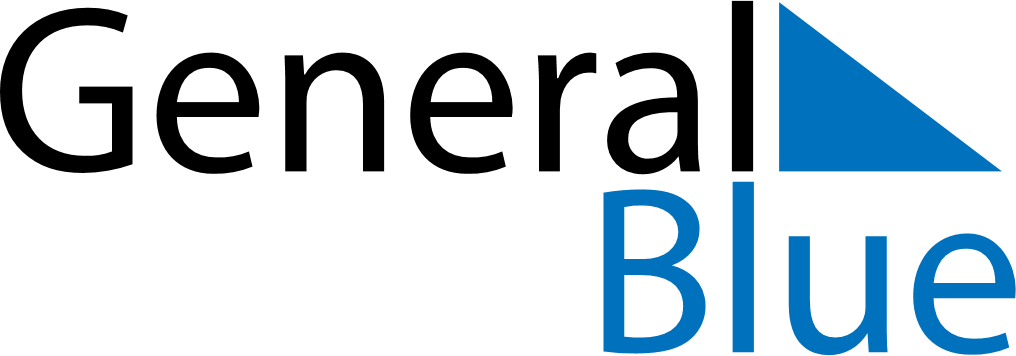 June 2019June 2019June 2019GabonGabonMondayTuesdayWednesdayThursdayFridaySaturdaySunday123456789End of Ramadan (Eid al-Fitr)10111213141516Whit Monday1718192021222324252627282930